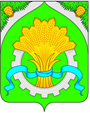 АДМИНИСТРАЦИЯ ШАТРОВСКОГО МУНИЦИПАЛЬНОГО ОКРУГАКУРГАНСКОЙ ОБЛАСТИПРОЕКТПОСТАНОВЛЕНИЕот  ______________________ № ______                                   с. Шатрово   О внесении изменения в постановление Администрации Шатровского муниципального округа от 28.08.2023 г. № 683 «Об утверждении методических рекомендаций с целью их применения при принятии комплексных мер по формированию градостроительной среды населённых пунктов Шатровского муниципального округа Курганской области»В соответствии с Федеральным законом от 06.10.2003 г. № 131-ФЗ «Об общих принципах организации местного самоуправления в Российской Федерации», приказом Министерства строительства и жилищно-коммунального хозяйства Российской Федерации от 29.12.2021 г. № 1042/пр, Правилами благоустройства территории Шатровского муниципального округа Курганской области, утверждёнными решением Думы Шатровского муниципального округа от 27.09.2022г. № 299,  Администрация Шатровского муниципального округа Курганской областиПОСТАНОВЛЯЕТ:1. Внести в постановление Администрации Шатровского муниципального округа от 25.08.2023 г. № 683 «Об утверждении методических рекомендаций с целью их применения при принятии комплексных мер по формированию градостроительной среды населённых пунктов Шатровского муниципального округа Курганской области» следующее изменение:приложение 1 к постановлению дополнить разделом 21 следующего содержания:«21. Функциональное и архитектурное освещение Обязательным к обеспечению для всех видов разрешенного использования земельных участков является функциональное и архитектурное освещение. Оно включает в себя освещение входных групп, эвакуационных выходов, вывесок, указателей и т.д. Подсветка осуществляется белым с цветовой температурой (Тц) в диапазоне 2000- 2700 К (рис.15).Рисунок 15. Цветовая температура светодиодных ламп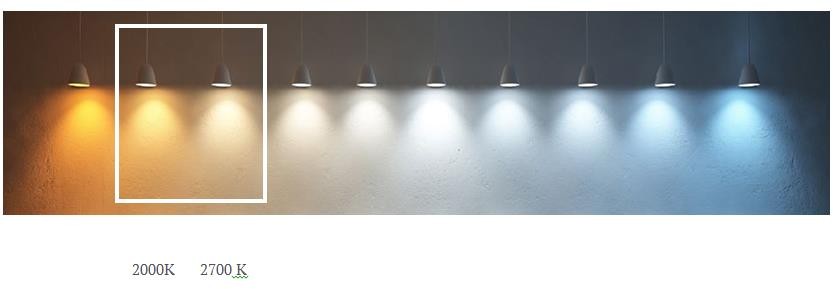 При проектировании архитектурной подсветки учитываются историческая значимость объекта, особенности конструктивных элементов фасада, особенности строения и присутствие архитектурных элементов (аттиков, колонн, статуй, художественной лепнины) для дальнейшего выделения их подсветкой, назначение здания, его габариты, форма крыши, особенности отделочных материалов, местонахождение данного объекта (центр/окраина), наружное освещение улиц и его влияние на архитектурное освещение фасадов, наличие световых рекламных баннеров на улице и кровлях зданий, технические параметры светового оборудования (рис. 16).Рисунок 16. Архитектурная подсветка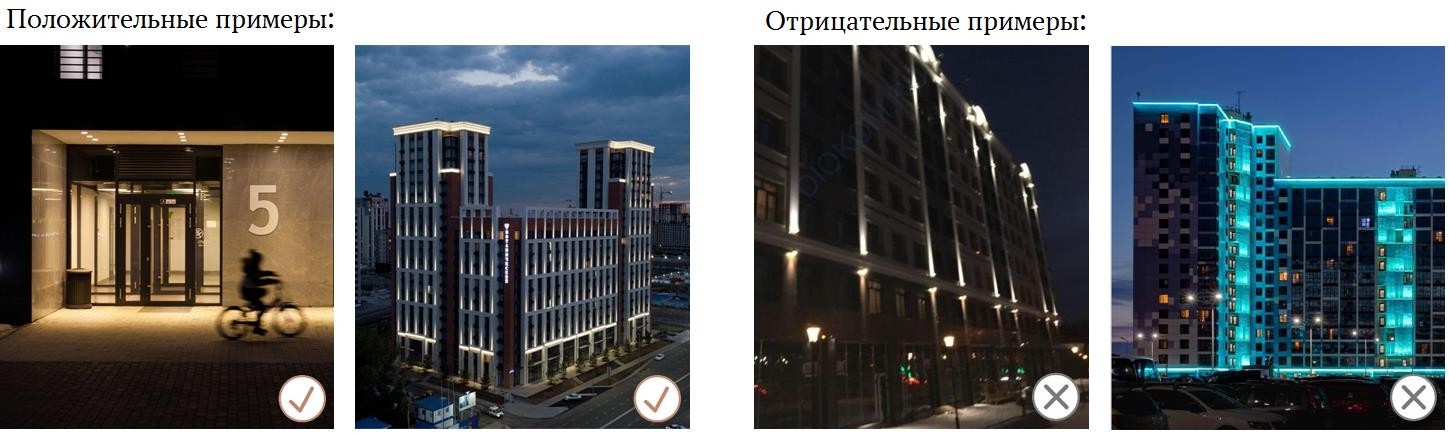 .»2. Опубликовать настоящее постановление в соответствии со статьей 44 Устава Шатровского муниципального округа Курганской области.3. Контроль за выполнением настоящего постановления возложить на заместителя Главы Шатровского муниципального округа Курганской области – руководителя отдела по развитию территории, жилищно-коммунальному хозяйству  и строительству  Администрации Шатровского муниципального округа.                                       Глава Шатровского муниципального округа Курганской области                                                Л.А. РассохинЕ.А. Хандорина9 19 52Разослано по списку (см. оборот)СПРАВКА-РАССЫЛКАк постановлению Администрации Шатровского муниципального округа «О внесении изменения в постановление Администрации Шатровского муниципального округа от 28.08.2023 г. № 683 «Об утверждении методических рекомендаций с целью их применения при принятии комплексных мер по формированию градостроительной среды населённых пунктов Шатровского муниципального округа Курганской области»Разослано:   1. Организационный отдел  - 1             2. Отдел по развитию территории, ЖКХ и строительству – 1            3. Отдел правовой и кадровой работы – 1             4. Прокуратура – 1            5. Территориальные отделы – 4             6. Официальный сайт - 1Е.А. Хандорина9 19 52ЛИСТ СОГЛАСОВАНИЯк постановлению Администрации Шатровского муниципального округа «О внесении изменения в постановление Администрации Шатровского муниципального округа от 28.08.2023 г. № 683 «Об утверждении методических рекомендаций с целью их применения при принятии комплексных мер по формированию градостроительной среды населённых пунктов Шатровского муниципального округа Курганской области»ПРОЕКТ ВНЕСЕН:Заместителем Главы Администрации Шатровского муниципального округа Курганской области – руководителем отдела по развитию территории, жилищно – коммунальному хозяйству и строительству Администрации Шатровского муниципального округа                                                                    ПРОЕКТ ПОДГОТОВЛЕН:Главным специалистом отдела по развитию территории, жилищно –коммунальному хозяйству и строительству Администрации Шатровского муниципального округаПРОЕКТ СОГЛАСОВАН:Главный специалист отдела правовой и кадровой работы аппарата Администрации              Шатровского муниципального округа                    Главный специалист организационногоотдела аппарата АдминистрацииШатровского муниципального округаУправляющий делами - руководитель аппарата Администрации Шатровскогомуниципального округа                                           А.П. Арефьевым                                                                        Е.А. Хандориной                                                                                             О.А. Ядрышникова       А.А. Коркина                           Т.И. Романова